APPEL À PROJETS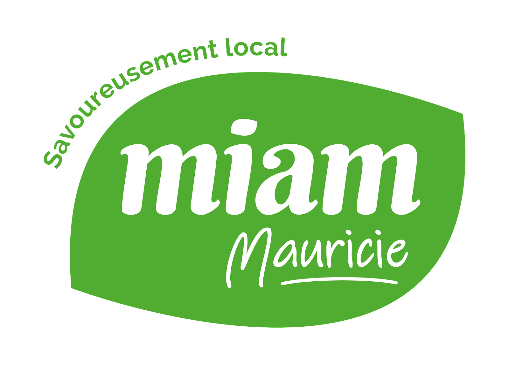 MISE EN VALEUR DES PRODUITS RÉGIONAUXJUIN 2023 FORMULAIRE DE DÉPÔT DE PROJETRépondre à toutes les rubriques du document. Vous pouvez allonger les zones de texte prévues. L’utilisation du masculin dans le texte, conforme à l’usage, ne vise qu’à son allégement stylistique.Acheminez votre demande de financement en FORMAT WORD par courriel àandreanne@pdaam.caRéservé au comité d’analyse:Réservé au comité d’analyse:Date de réception :No de dossier :Section 1 : titre du projetCliquez ici pour entrer du texte.Section 2 : identification du promoteurSection 2 : identification du promoteurSection 2 : identification du promoteurSection 2 : identification du promoteurSection 2 : identification du promoteurSection 2 : identification du promoteurSection 2 : identification du promoteurNom de l’organisme :Nom de l’organisme :Nom de l’organisme :Cliquez ici pour entrer du texte.Cliquez ici pour entrer du texte.Cliquez ici pour entrer du texte.Cliquez ici pour entrer du texte.Statut du demandeur:Statut du demandeur:Cliquez ici pour entrer du texte.Cliquez ici pour entrer du texte.Cliquez ici pour entrer du texte.Cliquez ici pour entrer du texte.Cliquez ici pour entrer du texte.Adresse :Adresse :Cliquez ici pour entrer du texte.Cliquez ici pour entrer du texte.Cliquez ici pour entrer du texte.Cliquez ici pour entrer du texte.Cliquez ici pour entrer du texte.Ville : Cliquez ici pour entrer du texte.Cliquez ici pour entrer du texte.Cliquez ici pour entrer du texte.Cliquez ici pour entrer du texte.Code postal :Cliquez ici pour entrer du texte.Nom de la personne responsable :Nom de la personne responsable :Nom de la personne responsable :Cliquez ou appuyez ici pour entrer du texte.Cliquez ou appuyez ici pour entrer du texte.Cliquez ou appuyez ici pour entrer du texte.Cliquez ou appuyez ici pour entrer du texte.Fonction : Fonction : Cliquez ici pour entrer du texte.Cliquez ici pour entrer du texte.Téléphone :Téléphone :Cliquez ici pour entrer du texte. Courrier électronique :Courrier électronique :Courrier électronique :Cliquez ici pour entrer du texte.Cliquez ici pour entrer du texte.Cliquez ici pour entrer du texte.Cliquez ici pour entrer du texte.Mission de l’organisme :Mission de l’organisme :Mission de l’organisme :Cliquez ici pour entrer du texte.Cliquez ici pour entrer du texte.Cliquez ici pour entrer du texte.Cliquez ici pour entrer du texte.Section 3 : montant demandé et durée du projetMontant demandé :       Cliquez ici pour entrer du texte.Le projet devrait s’échelonner de :         début :  AA/MM/JJ       au       fin :   AA/MM/JJ(le projet doit être terminé au plus tard le 15 février 2024)Section 4 : critères d’admission Section 4 : critères d’admission Le projet doit s’inscrire en complémentarité et non en substitution aux sources de financement privées ou autres fonds ou programmes gouvernementaux pour lesquels le projet serait admissible ;☐Le projet doit mettre en valeur les produits et les entreprises MIAM de la Mauricie.☐Nombre d’entreprises bioalimentaires MIAM Mauricie rejointes (Minimum de 3 entreprises qui présentent conjointement un minimum de 6 produits)☐Section 5 : résumé du projet*description sommaire du contexte actuel dans lequel le projet s’inscritCliquez ici pour entrer du texte.Section 6 : objectifs généraux et spécifiques du projet*expliquer en quoi le projet permettra de mettre en valeur les produits de la MauricieCliquez ici pour entrer du texte.Section 7 : activités prévues et calendrier détaillé de réalisation 
*étapes à franchir, échéancier, etc.Section 7 : activités prévues et calendrier détaillé de réalisation 
*étapes à franchir, échéancier, etc.Description des activités (étapes à franchir)Date de réalisationCliquez ou appuyez ici pour entrer du texte.Inscrivez une dateCliquez ou appuyez ici pour entrer du texte.Inscrivez une dateCliquez ou appuyez ici pour entrer du texte.Inscrivez une dateCliquez ou appuyez ici pour entrer du texte.Inscrivez une dateCliquez ou appuyez ici pour entrer du texte.Inscrivez une dateSection 8 : portée régionale du projet Section 8 : portée régionale du projet Section 8 : portée régionale du projet Section 8 : portée régionale du projet Territoires touchés :La Tuque        ☐Mékinac           ☐Maskinongé Trois-Rivières Tous les territoires ☐Shawinigan   ☐Des Chenaux   ☐Précisions : Cliquez iciPrécisions : Cliquez iciPrécisions : Cliquez iciPrécisions : Cliquez iciSection 9: clientèle cibleCliquez ici pour entrer du texte.Section 10 : caractères structurant / novateur du projetCliquez ici pour entrer du texte.Section 11 : résultats attendus / indicateurs de performance*impacts du projet : augmentation de l’offre ou de la diversité des produits; structurer une offre de produits agroalimentaires; Favoriser l'accessibilité des produits; créer des opportunités de maillage entre producteurs et agro transformateurs .Cliquez ici pour entrer du texte.Section 12 : Liste des organismes ou entreprises associés à la réalisation du projet*Partenariat entourant le projetCliquez ici pour entrer du texte.Section 13 : Structure de coûts et de financement * joindre un document excel détaillant les dépenses et expliquant à quoi servirait exactement le financement demandéSection 13 : Structure de coûts et de financement * joindre un document excel détaillant les dépenses et expliquant à quoi servirait exactement le financement demandéSection 13 : Structure de coûts et de financement * joindre un document excel détaillant les dépenses et expliquant à quoi servirait exactement le financement demandéSection 13 : Structure de coûts et de financement * joindre un document excel détaillant les dépenses et expliquant à quoi servirait exactement le financement demandéSection 13 : Structure de coûts et de financement * joindre un document excel détaillant les dépenses et expliquant à quoi servirait exactement le financement demandéSection 13 : Structure de coûts et de financement * joindre un document excel détaillant les dépenses et expliquant à quoi servirait exactement le financement demandéCOÛTSCOÛTSFINANCEMENTFINANCEMENTFINANCEMENTFINANCEMENTDescription de la dépenseMontant$SourceContribution(biens etservices)Montant $%Cliquez iciCliquez iciPDAAMCliquez iciCliquez iciCliquez iciCliquez iciCliquez iciCliquez iciCliquez iciCliquez iciCliquez iciCliquez iciCliquez iciCliquez iciCliquez iciCliquez iciCliquez iciCliquez iciCliquez iciCliquez iciCliquez iciCliquez iciCliquez iciCliquez iciCliquez iciCliquez iciCliquez iciCliquez iciCliquez iciCliquez iciCliquez iciCliquez iciCliquez iciCliquez iciCliquez iciCliquez iciCliquez iciCliquez iciCliquez iciTOTALCliquez iciTOTALMax 10%Cliquez ici100%Section 14 : Documents à joindre (cliquez vis-à-vis « choisir un élément » et faites votre choix)Section 14 : Documents à joindre (cliquez vis-à-vis « choisir un élément » et faites votre choix)Section 14 : Documents à joindre (cliquez vis-à-vis « choisir un élément » et faites votre choix)Copie des lettres patentes de l’organisme promoteur                     ☐AA/MM/JJRapport financier des 2 dernières années et les intérimaires au besoin.   ☐AA/MM/JJMinimalement 2 soumissions pour les dépenses de 5 000$ et plus☐AA/MM/JJBudget détaillé ☐AA/MM/JJLettres d’intention de financement si disponible.☐AA/MM/JJRésolution du CA de l’organisme promoteur identifiant la personne autorisée à signer un protocole avec le gestionnaire de l’entente PDAAM☐AA/MM/JJListe des membres du groupe de travail responsable du projet☐AA/MM/JJAutre document que le promoteur juge utile de joindre☐AA/MM/JJ*Pour le regroupement d’entreprises privées, une lettre d'implication des entreprises impliquées est demandée de même qu’une lettre nommant le responsable du dossier.☐AA/MM/JJSection 15 : Signature du responsableCliquez iciDate: AA/MM/JJ